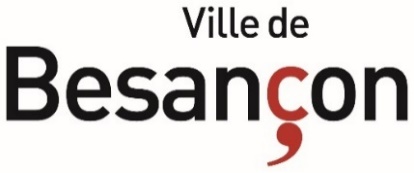 Pôle administratif de la région Bourgogne – Franche - Comté, Besançon est une ville dynamique de plus de 117 000 habitants, qui jouit d’une qualité de vie reconnue. Située dans un environnement naturel exceptionnel et réputée pour sa citadelle Vauban, la Ville de Besançon est inscrite sur la liste du patrimoine mondial de l’UNESCO. La politique de sécurité et de tranquillité publique de la Ville de Besançon est poursuivie par les élus municipaux dans un double objectif de prévention et de proximité. Dans ce cadre, la Ville de Besançon recrute son :  Directeur de la Sécurité et de la Tranquillité publique H/F
Enjeux et missionsMembre de l’équipe de direction de la Direction Générale Adjointe Services à la Population, vous contribuez à déterminer la stratégie et les objectifs de la politique locale en matière de sécurité, de tranquillité publique et de prévention de la délinquance. Participant aux différentes instances municipales, vous apportez expertise et conseil auprès des élus. Vous mettez en œuvre, avec vos équipes, des projets phares de la Ville, tels que le développement soutenu de la vidéoprotection urbaine. Un des quartiers de Besançon participant à l’expérimentation d’une Police de Sécurité du Quotidien, vous proposez une organisation et un fonctionnement opérationnel de la Police Municipale visant une bonne articulation avec la Police Nationale. Dans une recherche de complémentarité sur le territoire, vous assurez un partenariat pérenne avec les acteurs de la tranquillité publique sur le territoire (Police Nationale, Préfecture…) et développez une relation de proximité avec la population.  Manager à l’écoute et déterminé, vous animez une réflexion inédite et collective autour d’un projet de direction déclinant une organisation dont les missions seront clarifiées.  A la tête d’une équipe pluridisciplinaire de 85 agents, avec des missions diverses (Police Municipale, Vidéoprotection, Mission Prévention et Tranquillité publique, Règlementation de l’occupation du domaine public et Surveillance de la voie publique), vous coordonnez leur action et contribuez au développement de vos collaborateurs. Vous organisez et optimisez les moyens dédiés à la politique de sécurité et de tranquillité publique. Profil du candidatDe formation supérieure et ayant de solides connaissances dans le domaine juridique (législations relatives à l’occupation du domaine public et à la sécurité), vous maîtrisez l’environnement professionnel du poste (police, institutions judiciaires et prévention spécialisée). Vous justifiez d’une expérience professionnelle significative dans le domaine et avez développé une connaissance fine des collectivités territoriales et du fonctionnement d’une Police Municipale. Vous faites preuve de compétences managériales avérées et avez démontré votre aptitude à mobiliser et susciter l’adhésion d’équipes. Force de proposition, vous excellez dans l’animation d’un travail en transversalité et êtes en constante recherche d’amélioration du service rendu. Doté d’un esprit de synthèse et de fortes capacités rédactionnelles et d’organisation, vous avez également le goût du dialogue et de la négociation. Disponibilité (réunions en soirées, week-ends et jours fériés). Recrutement sur les cadres d’emplois des attachés territoriaux (principaux et hors classe) et à défaut, par voie contractuelle. Poste à pourvoir dans les meilleurs délais. MISSION CONFIEE EN EXCLUSIVITE AU CABINET LIGHT CONSULTANTSPostulez en ligne sur notre site : www.lightconsultants.eu - Ref. 6567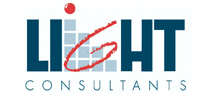 